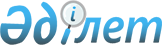 Об установлении единых ставок фиксированного налога
					
			Утративший силу
			
			
		
					Решение маслихата города Экибастуза Павлодарской области от 21 августа 2014 года № 256/31. Зарегистрировано Департаментом юстиции Павлодарской области 23 сентября 2014 года № 4028. Утратило силу решением Экибастузского городского маслихата Павлодарской области от 10 августа 2020 года № 447/56 (вводится в действие с 01.01.2020)
      Сноска. Утратило силу решением Экибастузского городского маслихата Павлодарской области от 10.08.2020 № 447/56 (вводится в действие с 01.01.2020).
      В соответствии со статьей 422 Кодекса Республики Казахстан "О налогах и других обязательных платежах в бюджет (Налоговый Кодекс)", статьей 6 Закона Республики Казахстан "О местном государственном управлении и самоуправлении в Республике Казахстан", городской маслихат РЕШИЛ:
      1. Установить единые ставки фиксированного налога для налогоплательщиков по городу Экибастузу согласно приложения.
      2. Контроль за исполнением настоящего решения возложить на постоянную комиссию Экибастузского городского маслихата по вопросам экономики, бюджета и предпринимательства.
      3. Настоящее решение вводится в действие по истечении десяти календарных дней после дня его первого официального опубликования. Ставки фиксированного налога
					© 2012. РГП на ПХВ «Институт законодательства и правовой информации Республики Казахстан» Министерства юстиции Республики Казахстан
				
      Председатель сессии,

      секретарь городского маслихата

Б. Куспеков
Приложение
к решению маслихата города Экибастуза
(очередная ХХХI сессия, V созыв)
от 18 августа 2014 года № 256/31
№ п/п
Наименование объекта налогообложения
Единые ставки фиксированного налога (в месячных расчетных показателях)
1.
Игровой автомат без выигрыша, предназначенный для проведения игры с одним игроком
4
2.
Игровой автомат без выигрыша, предназначенный для проведения игры с участием более одного игрока
4
3.
Персональный компьютер, используемый для проведения игры
2
4.
Игровая дорожка
9
5.
Бильярдный стол
5